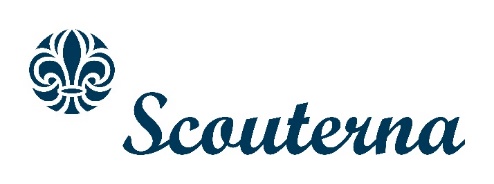 KALLELSE Nu är det dags att diskutera våra styrkor, utmaningar och mål under 2021!Härmed kallas Gränna scoutkårs medlemmar, i enlighet med scouternas stadgar, till 2021-års årsstämma den 28 februari. Stämman är i år, till skillnad från andra år, digital och Gränna scoutkår har valt att använda plattformen som kommunikationsmedel.Mötet är öppet för alla kårens scouter och föräldrar och viktiga beslut om kårens verksamhet kommer att fattas. Det är ett bra tillfälle att på verka och lära sig mer om Gränna scoutkår. All information kommer löpande uppdateras på hemsidan, https://granna.scout.se/. Där kommer även handlingarna distribueras. Det kommer att skickas ut en digital länk till alla vuxna medlemmar och utmanarscouter när vi närmar oss dagen för årsstämman. Om man som äventyrarscout eller yngre önskar delta på årsstämman meddela oss så skickar vi ut en länk. Vi öppnar mötet 15 minuter innan avsatt tid. Tips! Var ute i god tid och använd gärna headset/hörlurar med mikrofon. Alla scouter har rätt att lämna förslag, så kallade motioner till årsstämman. Motioner skickas per mail till ordförande, Krister Alderbrant. Plats: Digitalt TeamsmöteDatum: 28/2Tid: 15:00-16:00Sista dag att skicka in motioner: 24/2Kontakt:	Krister Alderbrant, kristera51@hotmail.com	0736-48 72 72Alla medlemmar hälsas välkomna!